WREC Educational Foundation INCScholarship Application Form 2022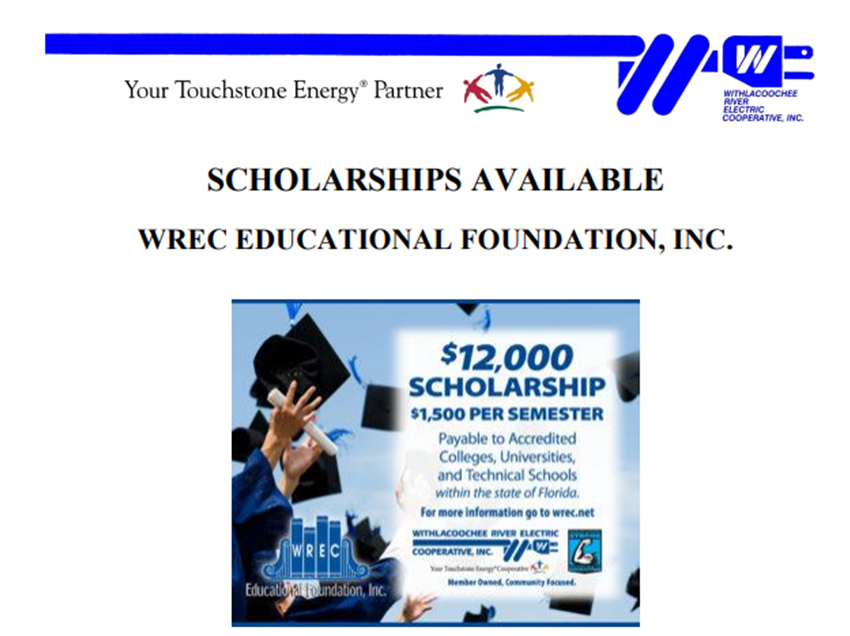 Successful Candidates Must:• Be a high school senior and maintain a minimum 2.0 GPA.• Be bona fide residents within the service area of Withlacoochee River Electric Cooperative, Inc., for at least one year prior to December 31.• Be the dependent of a Withlacoochee River Electric Cooperative, Inc., Member.• Plan to attend an in-state college, university, or technical school full-time (minimum of 12 credit hours per semester). Schools must be accredited by one of the six regional accrediting institutions, such as SACS, recognized by the Council on Higher Education Accreditation. If the institution is a technical school, it should be accredited by the Council on Occupational Education or its equivalent.• Maintain a 2.0 GPA (or higher if mandated by the institution) to maintain eligibility.Each successful candidate will receive $1,500.00 per semester (maximum $12,000) for undergraduate studies. The screening and recommendation of candidates will be at the discretion of a committee designated by WREC. Application forms are available at your high school guidance office, any WREC district office or online at www.wrec.net. Completed applications must be returned by March 26, 2022, at any WREC office or mailed to WREC Educational Foundation, P.O. Box 278, Dade City, Florida 33526-0278.THE DUE DATE (ORIGINALLY 3/12/22) IS EXTENDED TO MARCH 26, 2022 AND MUST BE MAILED TO THE ABOVE ADDRESS.For more information on the WREC Educational Foundation, Inc. Scholarship, contact WREC’s Scholarship Professional, Cindy Noll, at her direct line (352) 437-2707 or your high school guidance counselor’s office.Personal InformationIf a parent is absent (divorced, separated, deceased, etc.) Please explain on a separate paper, also include absent parent’s tax information & child support, if any. If you cannot provide proof income please explain.Is the applicant related to any WREC employee or Board of Trustees member? (Disclosure only, will not affect eligibility.)Email Address:Educational PlansName of college, university, or technical school you plan on attending. (attach letters of acceptance if possible):The scholarship is only for Florida colleges. If you plan on going out of state, you will not be eligible for this scholarship.List name and relation to applicant:Financial Information:(If there are any extenuating circumstances that may affect your eligibility, please note.) (Attach both parents/guardians  and all working household members last completed 2020 1040 Tax Forms all pages.) Both parents/guardians tax information must be included to qualify. If SSI, please supply financial documentation from the Social Security Office on all income.Must show proof of all income in house(You can black out all social security numbers for security)Attach official high school transcripts indicating your Current GPAAll applications will be held confidential. Receipt of application will not be individually acknowledged. A non-biased committee, directed by Withlacoochee River Electric Cooperative, Inc., will select the final scholarship recipients. Only recipients will be notified by mail and at each school’s awards ceremony. Checks will be made payable only to the college and will be credited to each student’s  account.Your parent or guardian must be a current WREC member with continuous power over 13 months.Applicant’s signature is required to submit application I understand that checking (clicking) this box constitutes a legal signature confirming that I acknowledge and warrant the truthfulness of the information provided in this document. Important Information:Checklist of everything that should be turned in with your application in order to be considered: Application Signature on application and on Model Release10-40 tax forms for every working member in home (all pages) you can black out SS#’s. (If SSI please provide letter showing annual amount)High school transcripts (They do not have to be sealed) Check if going to a college in Florida. Will not pay for an out of school.Please bring completed application to any WREC office or mail to:WREC Educational Foundation, INC.Attn: Cindy NollP.O. Box 278Dade City, FL 33526-0278PLEASE PRINT OUR RELEASE FORM, SIGN, AND INCLUDE IN APPLICATION PACKET: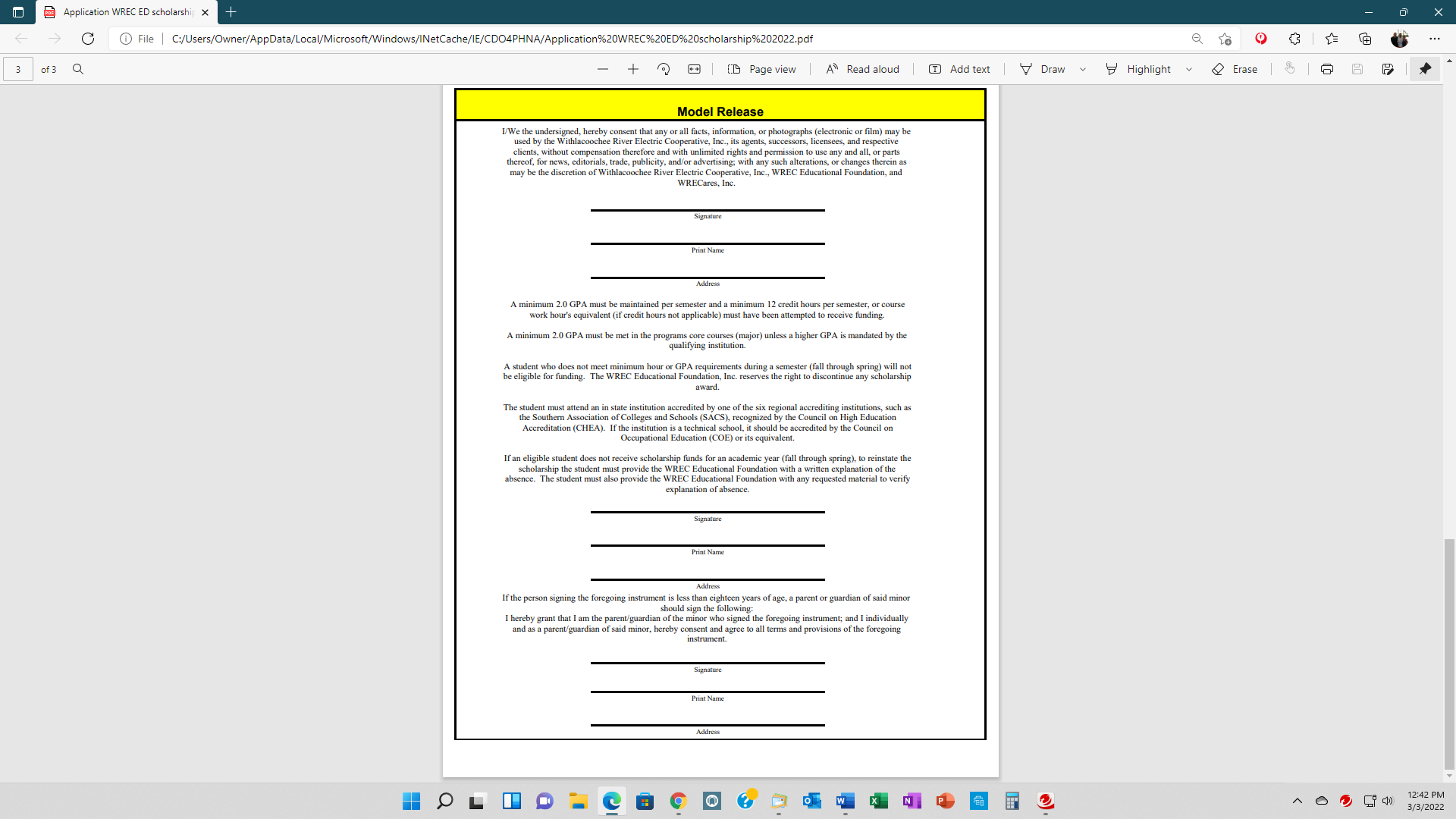 ItemInformationName of High SchoolCountry where school is locatedGender Male   Female Student’s NameSocial Security NoAddressWREC Account NumberPhone NumberDad’s NameDad’s Employer & TitleMom’s NameMom’s Employer & TitleItemInformationNumber of members living in household(include yourself)ItemInformationNameRelationshipAgeEmployerItemInformationNameRelationshipAgeEmployerItemInformationNameRelationshipAgeEmployerItemInformationNameRelationshipAgeEmployerItemInformationHousehold income:ItemInformationCommunity Service Hours(as shown on your high school transcripts):Do you qualify for any scholarship(s)? If so, please list below. Also indicate if scholarship is pending or accepted.Are you a high school senior? (You must be a high school senior to apply for this scholarship)Has a parent/guardian been a WREC member for over a year?How long have you lived in your current residence?Applicant’s Signature:Date: